Obec Bílsko, SDH  Bílsko a TJ Sokol Bílsko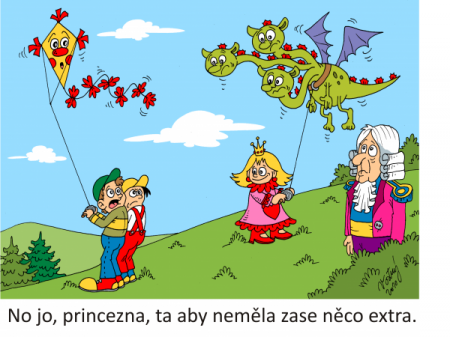 pořádá v neděli 10.10.20218. Bílskou DrakiáduSraz v 15:00 hod. na Sokolském hřišti.pro   všechny účastníky bude připraveno bohaté občerstvení.Těšíme se na hojnou účast.                    